 ПРОЕКТ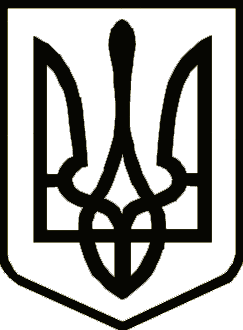 УкраїнаНОСІВСЬКА  МІСЬКА РАДА
Носівського району ЧЕРНІГІВСЬКОЇ  ОБЛАСТІРІШЕННЯ                                                               (сорок восьма позачергова сесія сьомого скликання)21 грудня 2018 року                      м.Носівка                             №8/48/VІІПро внесення змін до рішення сесії від 12.01.2017 року №14/2/VІІІ «Про міську цільову соціальну програму забезпечення пільгового підвезення педагогічних працівників до навчальних закладів, розташованих у сільській місцевості, що належать до спільної власності міської ради, до місця роботи та у зворотному напрямку на 2017-2018 роки»        Згідно статті 26 Закону України «Про місцеве самоврядування в Україні», ст. 56, 66 Закону України «Про освіту», та з метою забезпечення підвозу педагогічних працівників до місця роботи та у зворотному напрямку, міська рада вирішила:Внести зміни до рішення сесії від 12.01.2017 року №14/2/VІІІ «Про міську цільову соціальну програму забезпечення пільгового підвезення педагогічних працівників до навчальних закладів, розташованих у сільській місцевості, що належать до спільної власності міської ради, до місця роботи та у зворотному напрямку на 2017-2018 роки» в частині збільшення орієнтовного обсягу фінансових ресурсів з міського бюджету, необхідних для реалізації програми, а саме:в паспорті програми загальний обсяг фінансових ресурсів, необхідний для реалізації Програми, всього затвердити 81,1 тис. грн.;п. 3.7 Програми викласти в наступній редакції:«Прогнозований обсяг коштів, що планується залучити до фінансування, передбачається у сумі близько 81,1 тис.грн. :викласти розділ V Програми в наступній редакції:«Фінансування по виконанню Програми здійснюватиметься за рахунок загальних асигнувань  бюджету на освіту  на відповідний рік та з інших джерел, не заборонених чинним законодавством.Прогнозований обсяг коштів, що планується залучити до фінансування, передбачається у сумі близько 81,1 тис. грн. :Фінансування на кожен бюджетний рік визначається в залежності від кількості педагогічних працівників, які мають право на пільгове підвезення (відповідно до категорій педпрацівників, визначених пунктом 3.1. Програми) та діючих тарифів на проїзд, виходячи з реальних можливостей бюджету».Начальнику відділу освіти, сім’ї, молоді та спорту Носівської міської ради Тонконог Н.В. забезпечити виконання Програми.Начальнику фінансового управління Носівської міської ради Пазусі В.І. на 2018 рік передбачати у бюджеті кошти на фінансування Програми.Контроль за виконанням рішенням покласти на  постійні депутатські комісії з  питань соціально-економічного розвитку міста, бюджету, фінансів та підприємництва та з питань освіти охорони здоров’я, соціального захисту, культури, туризму, молоді та спорту.Міський голова 		В.М.ІгнатченкоРокиОрієнтовні обсяги видатків  міського бюджету   201734,8201846,3Разом:                                                       81,1Разом:                                                       81,1РокиОрієнтовні обсяги видатків міського бюджету   201734,8201846,3Разом:                                               81,1Разом:                                               81,1